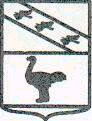 Администрация города ЛьговаКурской областиРАСПОРЯЖЕНИЕ           от     12.07.2017   _№  276-р   О внесении изменений в план контрольных мероприятий по внутреннему муниципальному финансовому контролю на 2017 год	В соответствии с Порядком осуществления полномочий органом (должностным лицом) внутреннего муниципального финансового контроля, утвержденным Постановлением Администрации города Льгова Курской области от 24.11.2014 года №1649:Внести изменения в план контрольных мероприятий по внутреннему муниципальному финансовому контролю Администрации города Льгова Курской области на 2017 год (приложение № 1).Контроль  за исполнением настоящего распоряжения оставляю за собой.Распоряжение вступает в силу со дня его подписания и подлежит размещению на официальном сайте муниципального образования «Город Льгов» Курской области в сети «Интернет».Глава города			                   				Ю.В. Северинов                                                Приложение №1                                     к распоряжению Администрации                                     города Льгова Курской области                                        от   12.07.2017     №   276-р                                                              ПланКонтрольных мероприятий по внутреннему муниципальному финансовому контролю             Администрации города Льгова Курской области на 2017 год.                                                                       № п\пНаименование объекта контроляИНН, Адрес места нахождения объекта контроляТема контрольного мероприятия, проверяемый периодСроки проведения контрольного мероприятия1            2         3            4     51.1.    Администрация города Льгова 2. Управление финансов Администрации г. Льгова3. Льговский Городской совет депутатов  4. Отдел социальной защиты населения Администрации г. Льгова5.Отдел опеки и попечительства Администрации г. Льгова                                         Анализ осуществления главными администраторами бюджетных средств внутреннего финансового контроля и внутреннего финансового аудита (2016 год) Февраль 2017      года2.Муниципальное бюджетное общеобразовательное учреждение ”Средняя общеобразовательная школа № 2 г. Льгова“4613005189,307751, Курская область,г. Льгов, ул. К. Либкнехта, д.4Контроль в отношении закупок товаров, работ, услуг для обеспечения муниципальных нужд ( 2016 год- текущий период 2017 года)Март2017 года3.Муниципальное бюджетное  общеобразовательное учреждение ”Средняя общеобразовательная школа № 1 г. Льгова им. В.Б. Бессонова“4613005140,307750, Курская область, г. Льгов, площадь 1 Мая, д.20Контроль в отношении закупок товаров, работ, услуг для обеспечения муниципальных нужд (  2016 год- текущий период  2017 года)Май-июнь2017 года4.Муниципальное бюджетное дошкольное образовательное учреждение” Детский сад № 3 г. Льгова “4613005012,307752, Курская область, г. Льгов, ул. Красная, д.101”б “Контроль за полнотой и достоверностью отчетности об исполнении муниципального задания (2016 год)Август-Сентябрь2017 года5.Муниципальное бюджетное общеобразовательное учреждение ”Средняя общеобразовательная школа № 5 г. Льгова»4613005164,307752, Курская область, г. Льгов, ул. Красная , д.26Контроль в отношении закупок товаров, работ, услуг для обеспечения муниципальных нужд ( 2016 год – текущий период 2017 года)Октябрь 2017 года6.Муниципальное бюджетное  образовательное учреждение дополнительного образования ”Детско- юношеская спортивная школа г. Льгова “4613005301,307750, Курская область, г. Льгов, ул. К.Маркса, д.28 аКонтроль за полнотой и достоверностью отчетности об исполнении муниципального задания   (2016 год) Ноябрь 2017 года7.Муниципальное бюджетное дошкольное образовательное учреждение ”Детский сад № 1 г. Льгова “4613006217,307752, Курская область, г. Льгов, ул. Красная , д.37 “а “Контроль за полнотой и достоверностью отчетности об исполнении муниципального задания (2016 год)Декабрь 2017 года